REQUERIMENTO Nº 1704/2020Ementa: Informações sobre possível subdivisão de lote, Alameda Icarapé, bairro Chácaras Alpinas.Excelentíssima Senhora Presidente;Nobres Vereadores:		O Vereador Henrique Conti requer, nos termos regimentais, após, a aprovação em plenário, seja encaminhado ao Excelentíssimo Senhor Prefeito Municipal, o seguinte pedido de informação (ões):		A Municipalidade possui conhecimento das possíveis subdivisões de lotes desobedecendo metragem mínima na Estrada Cinco, Bairro Alpinas? De que forma é realizada fiscalização das possíveis construções irregulares? Houve embargo de obra e/ou solicitação de demolição de imóveis localizados no final da Estrada Cinco (coordenadas -22.960315, -46.955431)? Caso afirmativo, enviar cópia. Caso negativo, quais medidas serão adotadas para coibir a subdivisão irregular da localidade acima apontada?		Há projeto para loteamento ou desmembramento de lotes aprovados por esta Municipalidade para a área existente na Alameda Icarapé (coordenadas --22.962819, -46.949811? Caso haja, enviar cópia do projeto aprovado.	Considerando construção de grande porte em andamento (fotos anexas), há autorização pelo departamento competente da Prefeitura? Caso positivo, enviar cópia. Existindo aprovação que tipo de atividade será desenvolvida no local? O zoneamento da região está compatível com a atividade que se pretende implantar? Referida obra foi embargada? Caso positivo, enviar cópia.	Quem é o proprietário do lote acima mencionado?	O lote existente na Alameda Icarapé possui alguma restrição que proíbe o parcelamento do solo?	Em sendo possível subdivisão de lotes em andamento no local, a mesma está de acordo com o zoneamento da região?	Houve fiscalização pelo órgão ambiental para identificar possível invasão da área de preservação? Caso positivo, enviar cópia da vistoria. Em havendo fiscalização, houve lavratura de auto de infração e consequente multa por construção irregular e em desacordo com Lei vigente? Caso positivo, encaminhar cópia.Justificativa:Moradores da região preocupados com o desmembramento de lotes de forma crescente e irregular na região questionam este vereador e solicitam fiscalização de construções de forma mais eficaz.Valinhos, 15 de Setembro de 2020.Henrique ContiVereador 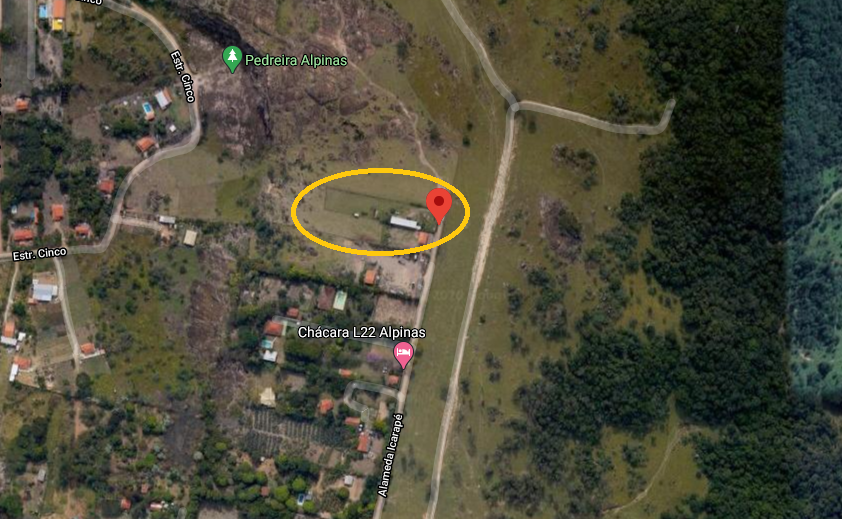 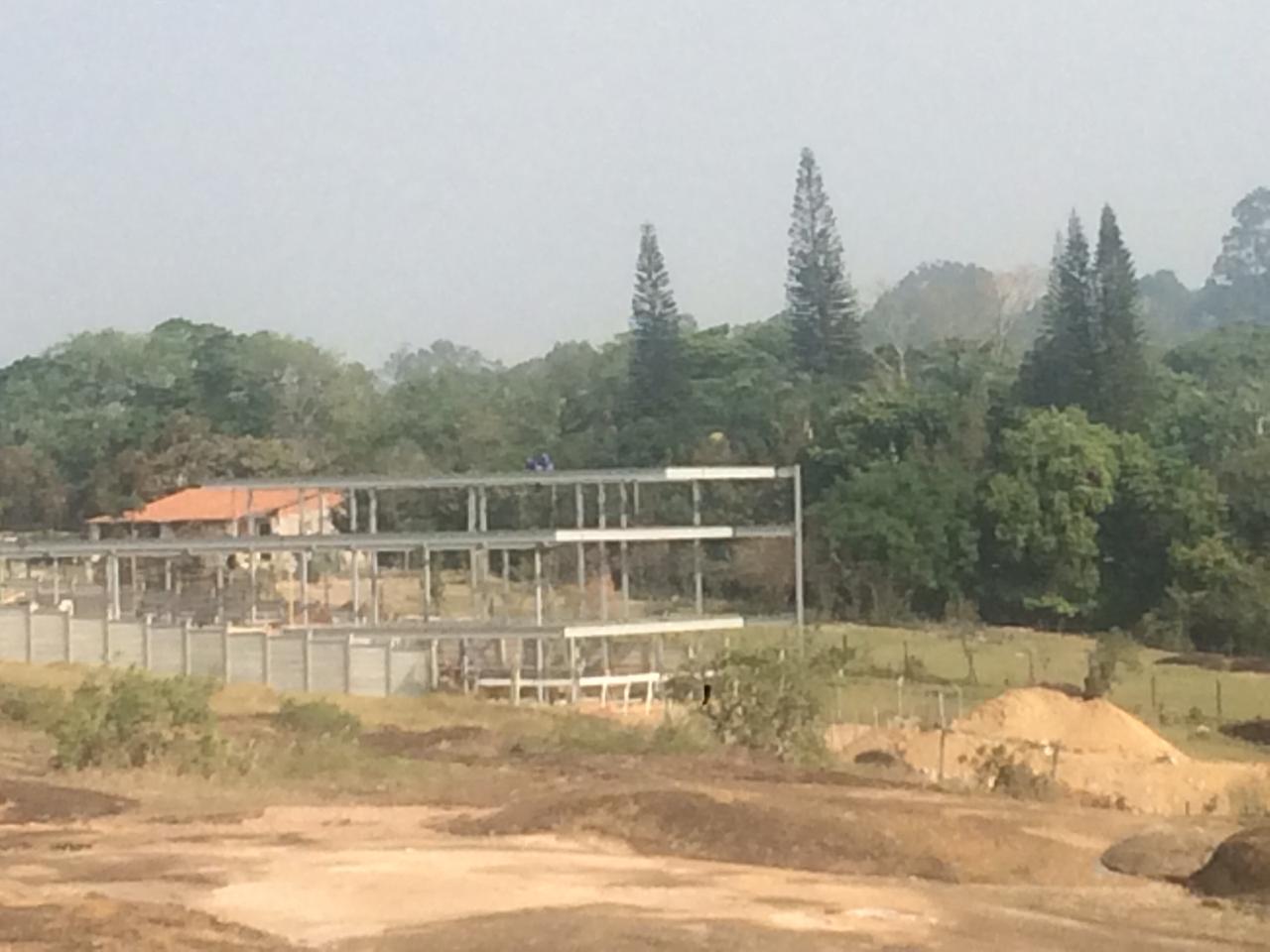 